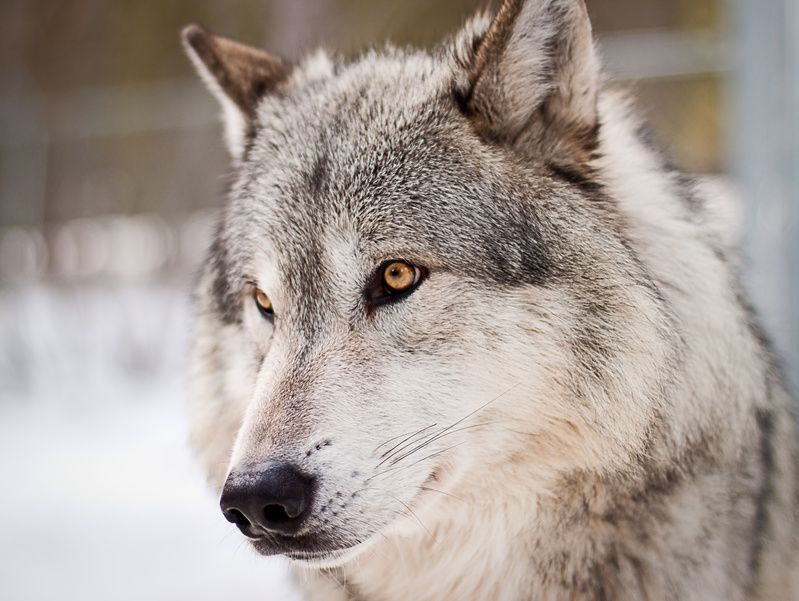 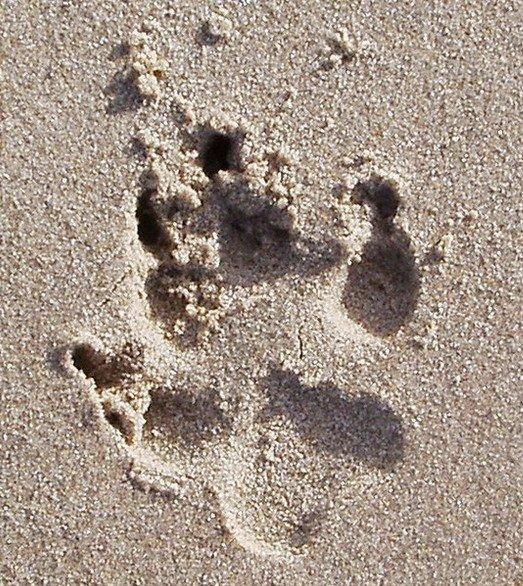 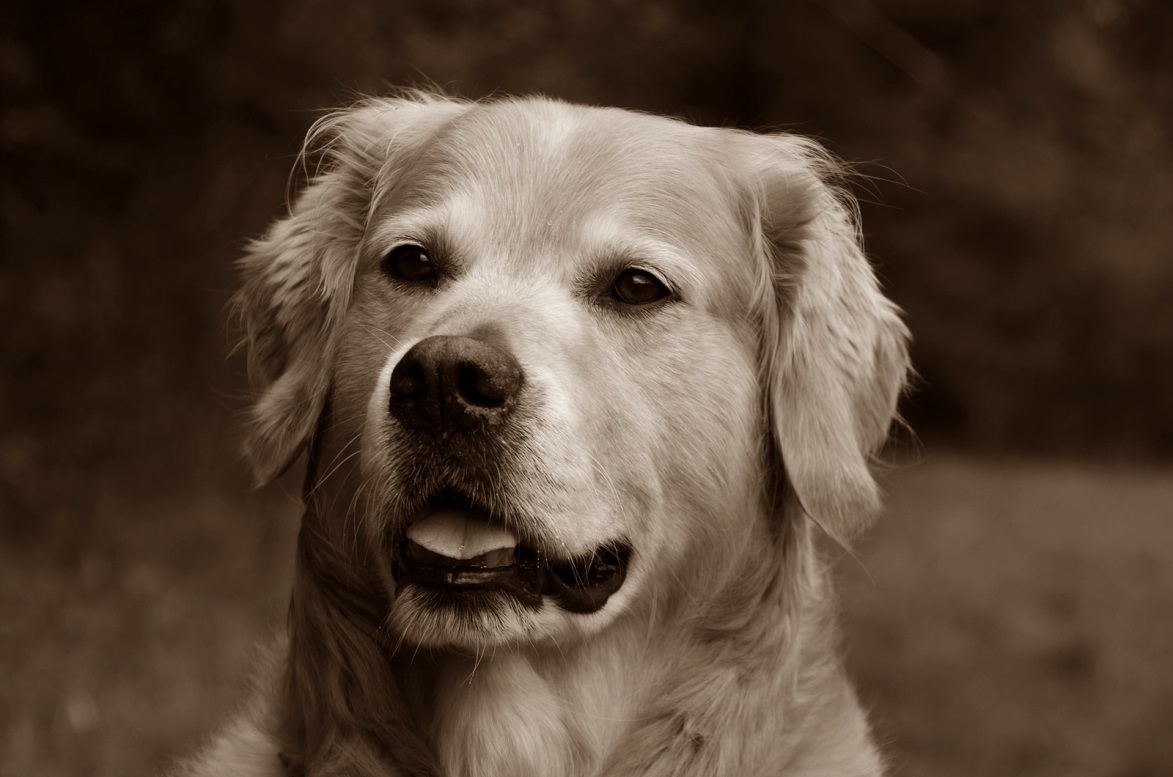 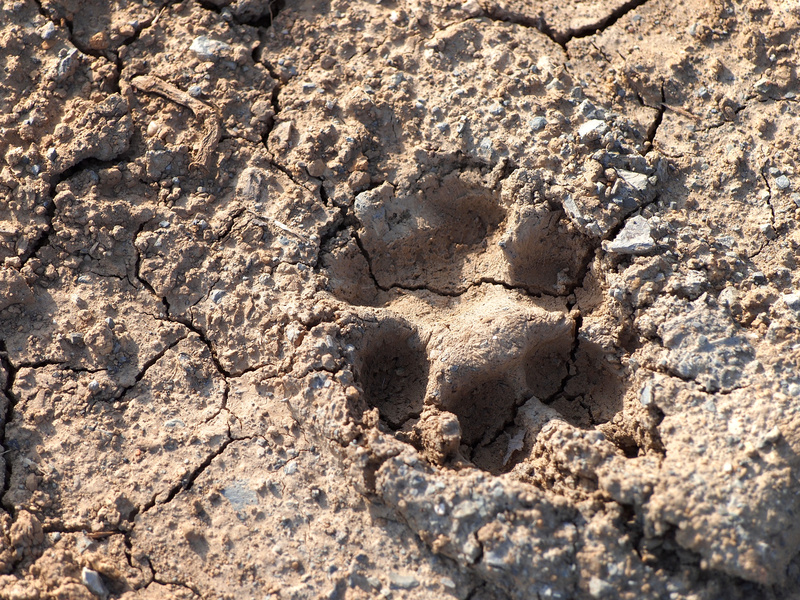 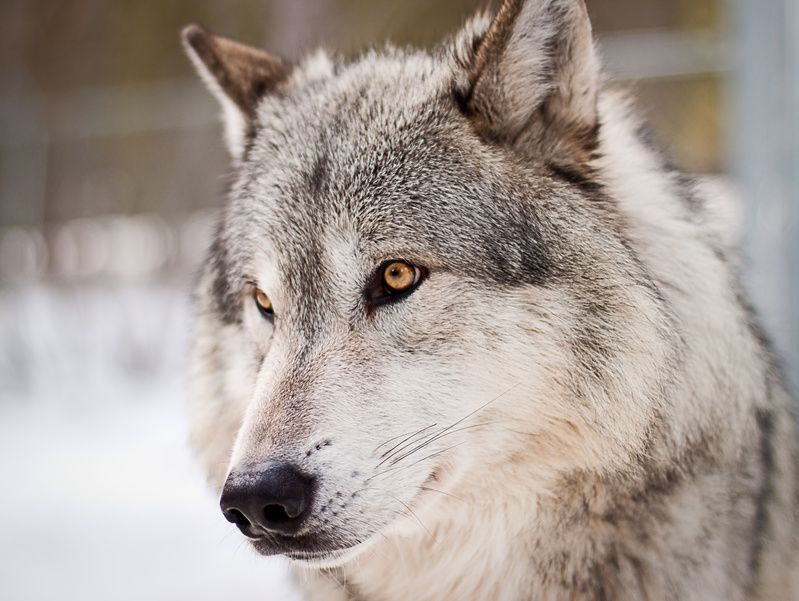 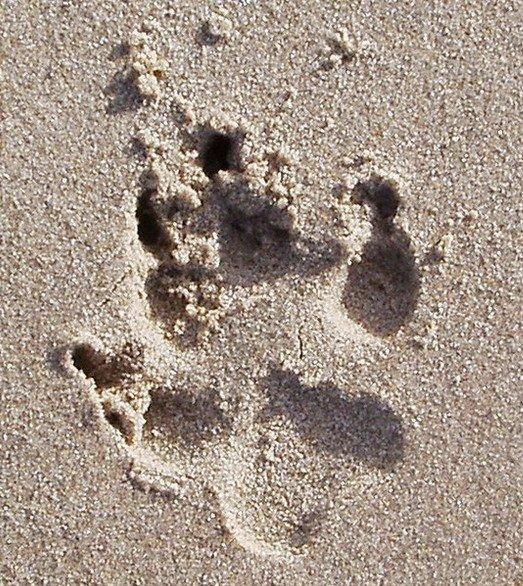 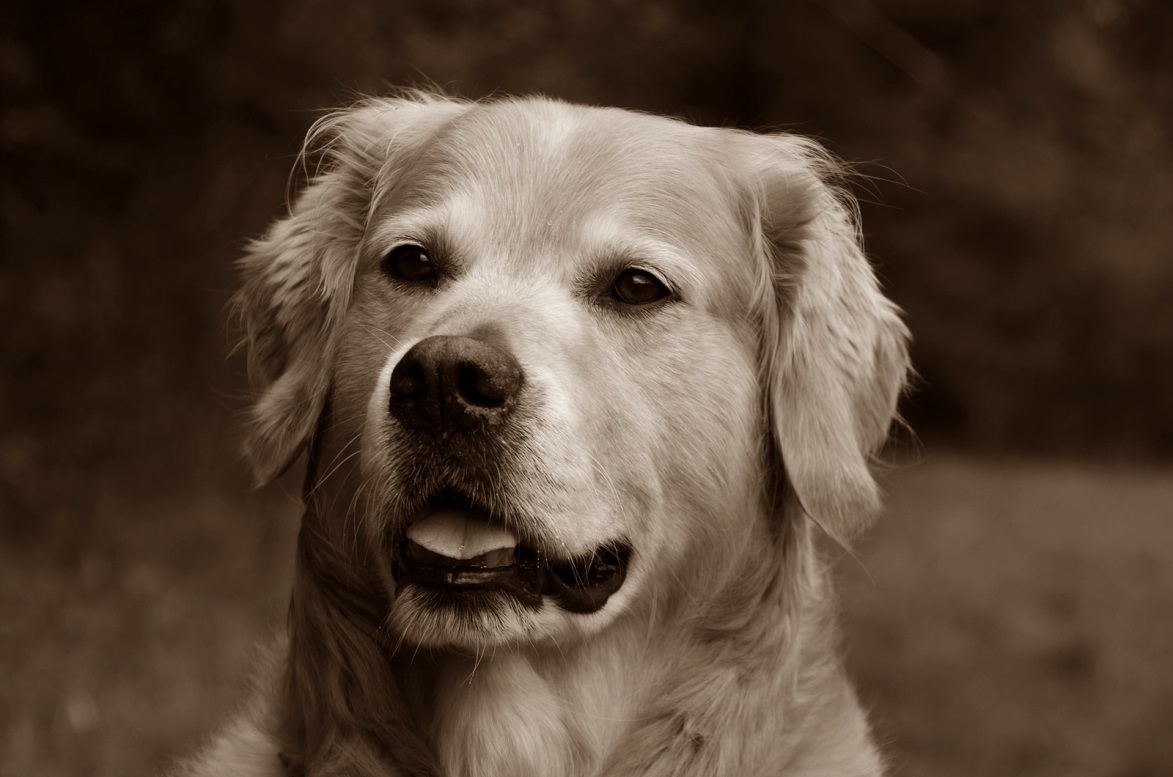 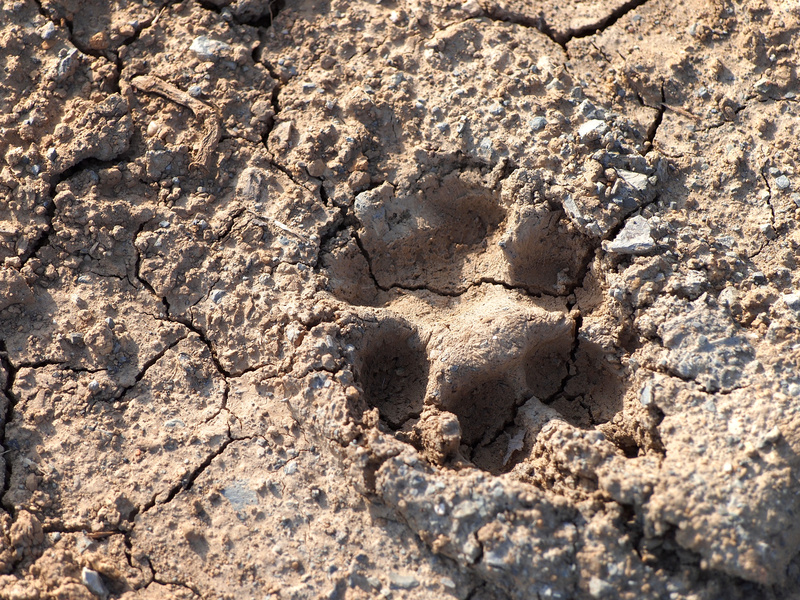 KUCKUNNIWI … die mobile HundeschuleHUNDESCHULE KUCKUNNIWISandra KlaasFischweg 317214 Alt SchwerinBITTE per Post oder E-Mail zurücksendenUND nehmen Sie sich bitte etwas Zeit, um diesen Fragebogen so genau wie möglich zu beantworten. Lassen Sie bitte keine Angaben, auch wenn Sie Ihnen noch so unwichtig erscheinen, weg. Durch die sorgfältige Bearbeitung kann ich im Vorfeld schon viele wichtige Details abklären.Ich erwarte den ausgefüllten Fragenbogen spätestens 2 Tage vor unserem Termin zurück.Vielen lieben Dank!ANGABEN DES HUNDEHALTERS:ANAMNESEBOGENHaben Sie folgende Verhaltensweisen schon einmal bei Ihrem Hund beobachtet?- Bitte ankreuzen -(bitte ankreuzen)Wie bzw. wodurch sind Sie auf die „Hundeschule Kuckunniwi“ gekommen?Vorname:Nachname:Straße:PLZ, Ort:Telefon (Festnetz):Telefon (Mobil):E-Mail:Datum:Name des Hundes:Geburtsdatum des Hundes:Rasse:Mischling aus:Geschlecht: Rüde HündinIst der Hund kastriert? Ja NeinWie alt war der Hundzum Zeitpunkt der Kastration?Weshalb wurde Ihr Hund kastriert?Woher haben Sie Ihren Hund?Seit wann lebt er bei Ihnen?Wie alt war er, als er zu Ihnen kam?Hatte er schon Vorbesitzer? Ja NeinWas wissen Sie über die Vorgeschichte Ihres Hundes?Hier bitte „keine Vermutungen“ angeben,sondern nur gesicherte Angaben:Wie viele Personen leben in Ihrem Haushalt?___  Erwachsene___  KinderWie alt sind Ihre Kinder?Leben in Ihrem Haushalt noch andere Hunde? Ja NeinWenn ja, wie viele?Welche Rasse(n)?Welches Geschlecht: Rüde HündinWelches Alter?Leben in Ihrem Haushalt noch andere Tiere? Ja NeinWenn ja, welche und wie viele?Ist dies Ihr erster Hund? Ja NeinIn welcher Wohngegend leben Sie? Stadt Haus mit Garten Dorf WohnungWelche Probleme gibt es im Zusammenleben mit Ihrem Hund?Was genau tut er dann?Wie hat sich dieses Verhalten entwickelt? Spontan SchleichendWann ist Ihnen dieses Verhalten zuerst aufgefallen?Was haben Sie bisher dagegen getan?Waren Sie schon einmal in einer Hundeschule bzw. bei einem Hundetrainer? Ja NeinFalls ja, was haben Sie und Ihr Hund dort erlernt?Sind Sie dort gerne hingegangen? Eher ja Eher neinWo hält sich Ihr Hund tagsüber hauptsächlich auf? Garten Zwinger Haus Bestimmter RaumWo schläft Ihr Hund nachts?Wie viele Stunden ist Ihr Hund normalerweise allein?Folgt Ihnen Ihr Hund in der Wohnung gerne auf Schritt und Tritt, so dass es störend ist? Ja NeinDöst Ihr Hund tagsüber gerne auf seinem Liegeplatz? Ja NeinGibt es Situationen, in denen Ihr Hund gestresst ist? Ja NeinWenn ja, welche?Bleibt Ihr Hund problemlos alleine zu Hause? Ja NeinFalls nein, was tut er dann?Wie oft und wie lange gehen Sie täglich mit Ihrem Hund spazieren? 1 x täglich 2 x täglich 3 x täglich ÖfterJeweils ________________ Minuten 1 x täglich 2 x täglich 3 x täglich ÖfterJeweils ________________ MinutenDer Hund läuft dabei? Nur an der Leine Überwiegend an der Leine Überwiegend frei Sowohl als auch Nur an der Leine Überwiegend an der Leine Überwiegend frei Sowohl als auchDer Hund hat dabei Kontakt zu anderen Hunden? Häufig SeltenZeigt er beim Spaziergang Angst oder reagiert er aggressiv auf andere Hunde? Ja NeinZeigt er beim Spaziergang Angst oder reagiert er aggressiv auf andere Menschen? Ja NeinZieht Ihr Hund an der Leine? Ja NeinWas füttern Sie als Hauptmahlzeit?Wie viel Rohprotein enthält das Futter?Enthält das Futter Mais? Ja NeinWie verhält sich Ihr Hund beim Fressen? er schlingt das Essen hinunter er frisst ganz ruhig er knurrt beim Fressen er geht zögerlich heran er schlingt das Essen hinunter er frisst ganz ruhig er knurrt beim Fressen er geht zögerlich heranFrisst er immer alles auf? Ja NeinWenn nein, lassen Sie das Futter stehen? Ja NeinBekommt Ihr Hund auch Leckerchen oder Knabberartikel? Ja NeinWenn ja, welche oder was?Spielen Sie regelmäßig mit Ihrem Hund? Ja NeinWie lange?Wie oft?Was?Hat Ihr Hund immer Spielzeug zur Verfügung? Ja NeinWenn ja, wie viele Spielsachen? 1-2 Teile 3-5 Teile 5-10 Teile mehr 1-2 Teile 3-5 Teile 5-10 Teile mehrWie viele Stunden ist Ihr Hund aktiv und in Bewegung?Wann war Ihr Hund zum letzten Mal beim Tierarzt?Was war der Grund des Tierarztbesuches?Wann wurde bei Ihrem Hund das letzte Mal eine Blutuntersuchung vorgenommen?Waren auffällige Ergebnisse dabei? Ja NeinWenn ja, welche?Leidet Ihr Hund an einer chronischen Erkrankung? Ja NeinWenn ja, an welcher?Bekommt Ihr Hund regelmäßig Medikamente? Ja NeinFalls ja, welche?(Bitte genau die Dosierung angeben)Seit wann bekommt er diese Medikamente?Leidet Ihr Hund an Hautkrankheiten? Ja NeinWenn ja, an welche?Hat Ihr Hund häufig Durchfall? Ja NeinNieSeltenHäufigerOftRastlosigkeit, Hund kann nicht zur Ruhe kommenHund wird nie müde, will spielen bis zum „Umfallen“Unangemessen nervöses oder aggressives VerhaltenHund wirkt abwesendZitternHecheln ohne vorherige Anstrengung oder WärmeÜbertriebenes Lecken oder Kratzen des FellsGegenstände zerstörenBellen, winseln usw.StubenunreinheitHund zieht störend an der LeineAggressionen gegen andere HundeAggressionen gegen MenschenAggressionen gegen Menschen des gleichen HaushaltsAggressionen gegen ........................................................Liebevolles VerhaltenStarkes FordernAngst vor ..........................................................................Klappt sehr zuverlässig(auch unter Ablenkung)Klappt oftKlappt seltenLaufen an der Leine„Platz“„Sitz“Verbotswort„Hier“